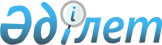 О присвоении наименований безымянным улицамРешение акима Сагизского сельского округа Кызылкогинского района Атырауской области от 15 августа 2022 года № 65
      В соответствии с подпунктом 4) статьи 14 Закона Республики Казахстан "Об административно-территориальном устройстве Республики Казахстан", с учетом мнения населения села Сагиз и на основании заключения областной ономастической комиссии от 11 марта 2022 года, РЕШИЛ:
      1. Присвоить безымянным улицам села Сагиз Сагизского сельского округа следующие наименования:
      безымянной улице №1 улица Мәңгілік Ел;
      безымянной улице №2 улица Мұрат Мөңкеұлы;
      безымянной улице №3 улица Әл-Фараби;
      безымянной улице №4 улица Әбілқайыр хан;
      безымянной улице №5 улица Абай;
      безымянной улице №6 улица Махамбет.
      2. Контроль за исполнением настоящего решения оставляю за собой.
      3. Настоящее решение вводится в действие по истечении десяти календарных дней после дня его первого официального опубликования.
					© 2012. РГП на ПХВ «Институт законодательства и правовой информации Республики Казахстан» Министерства юстиции Республики Казахстан
				
      Аким Сагизского сельского округа

У. Адилов
